El Problema de los irrigadores binariosHace mucho tiempo, en una galaxia muy muy lejana . . . 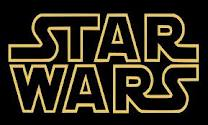 Episodio IVhttps://www.youtube.com/watch?v=MspVCc0_R3gComo todos sabemos ya, lo que decide a Luke Skywalker para comprar a C3PO es que domina el lenguaje binario de los irrigadores de altura, que es lo que Luke necesita para poderlos programar y optimizar el agua. Demuestra que esto es una cosa muy sencilla que tú mismo podrías hacer fácilmente. Basándote en la tabla de la siguiente página, programa en binario los irrigadores al igual que C3PO para ayudar a Luke en su tareas de granjero y que de esta forma pueda salir con sus amigos a salvar la Galaxia . . . Luke necesita en principio:Conectar los irrigadores todos los días un tiempo de 2 horasQue los irrigadores suban a una altura de 1.50 metros y giren a 12 vueltas por minuto con un caudal de 100 litros por hora para cubrir de forma óptima la zona que les corresponde.Tabla de instrucciones de los irrigadores binariosLuke se ha dado cuenta que para lanzar el programa necesita hacerlo a mano (“a manija”) y esperar a la hora señalada para ejecutarlo nuevamente. Teniendo en cuenta que el programa anterior lo ha llamado Riega_dos_horas() lo que quiero es hacer un nuevo programa que:Utilice el programa anteriorPida por teclado la hora, minuto y segundo a la que quiero conectar los irrigadores Conecte los irrigadores a la hora, minuto y segundo señalada durante dos horas todos los días.Instrucción completaDescripciónCod IntrucciónParámetro 1Parámetro 2DevuelveSubir_Irrigador (Altura)Sube el irrigador a la altura deseada ()00001000Altura en cm binario-----1 si bien 0 si malBajar_Irrigador (Altura)Baja el irrigador a la altura deseada ()00001100Altura  en cm  binario-----1 si bien 0 si malConectar_Irrigador (Caudal, rpm)Conecta el irrigador para que riegue con un 
caudal dado y a unas determinadas 
revoluciones por minuto (giros del irrigador)00010000Caudal medido 
litros/hora en
 binarioRpm en binario1 si bien 0 si malDesconectar_Irrigador (Tiempo)Desconecta el irrigador después de transcurrir  el tiempo marcado00011000Tiempo en segundos en binario-----1 si bien 0 si malTiempo = Mirar_Reloj()Devuelve la hora actual en formato de 
Tatooine (23 horas)00100000----------Tiempo en binario en tres bytes (hora, minutos, segundos)Esperar (Tiempo)Espera los segundos dados01000000Tiempo en binario-----1 si bien 0 si malTiempo = Leer()Lee por teclado un tiempo de tres bytes en el siguiente formato:  Un byte para hora un byte para los minutos y un byte para los segundos10000000-----------Tiempo en binario en tres bytes (hora, minutos, segundos)Mientras_que(cond)Mientras que la condición se cumple entra al bucle11111111Primer elemento de comparación Segundo elemento de comparación---FmqFin del Mientras que (hace que salte de nuevo la ejecución hasta la condición del Mientras Q)11111110------------AsignaciónAsigna un valor a una variable 11100000Dirección de la variableValor de la variable